TENTH MEETING OF PARTNERS TO THE PARTNERSHIP FOR EAST ASIAN – AUSTRALASIAN FLYWAY
Changjiang, PR China, 10-14 December 2018
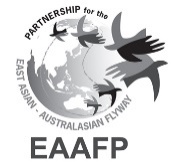 Draft Decision 6Revised Guidelines forSponsorship of Participants for EAAFP Meetings of PartnersSubmitted by the EAAFP SecretariatIntroductionAt previous Meeting of Partners (MOPs) of the East Asian – Australasian Flyway Partnership, financial sponsorship has been provided to a number of participants who were either a), from Country Partners, Working Groups or Task Forces who would not otherwise have the funds to send a representative or b), from potential Partners to better understand the work of the Partnership so that they would become a Partner in the near future. At MOP5 held in Siem Reap, Cambodia (2010), guidelines were adopted at for the sponsorship of participants to future MOPs (Agenda item 6.3). With experience from the use of these Guidelines, a revised version has been drafted and Partners attending MOP10 are requested to discuss and adopt these revised Guidelines (Annex 1).DecisionThe 10th Meeting of Partners to the EAAFP adopts the ‘Revised Guidelines for Sponsorship of Participants for EAAFP Meetings of Partners’ as provided in Annex 1.Annex 1Revised Guidelines forSponsorship of Participants for EAAFP Meetings of PartnersSubmitted by the EAAFP SecretariatGuidelines for sponsorship of PartnersFirst priority for sponsorship will be for supporting the contact person from National Government Partners, where these are ‘developing countries’ or where the government has not made funds available for participation in MoPs. If the contact person wishes to send another representative, then it has to be shown that the work of that person must be clearly related to the implementation of the EAAFP:sponsorship will cover return economy airfare and hotel room coston request, a second participant representing the government will be sponsored if sufficient funds are available after considering all other requests.Second priority for sponsorship will be for Non-Government Partners Organisations where the Organisation has indicated funding constraints:sponsorship will cover hotel room cost onlyonly one participant per Organization will be sponsored.Guidelines for sponsorship of potential PartnersThird priority will be for Potential National Government Partners, where these are ‘developing countries’ or where the government has not made funds available for participation in MoPs:sponsorship will cover return economy airfare and hotel room costonly one participant will be sponsored (see below)_sponsorship normally will be limited to two years, with further requests considered on a case-by-case basis.Fourth priority will be for Non-Government Organisations of countries that are Potential Partners and where the government of the country is unable to send a participant to MoP4:sponsorship will cover hotel room cost onlyonly one participant per country will be sponsoredeach sponsored participant will be asked to provide a briefing to the national government on return to their countrysponsorship will be limited to two years (with the expectation that a government delegation will attend in years following).Guidelines for sponsorship of other participantsConsideration may be given to other participants who can contribute significantly to the Meeting’s agenda and will be decided at the discretion of the Chief Executive, subject to available funding. Examples may include, in approximately descending priority order:Chairs of the EAAFP Working Groups or their representatives (such as the Coordinator)Chairs of the EAAFP Task Forces or their representativeOther waterbird/wetland experts who will contribute significantly to the business of the meetingPotential Partners that are NGOs and that request funding support Sponsorship in this category will cover hotel room cost only.Sponsorship provided by donorsIn some instances, specific Partners or external donors may offer sponsorship for participants of EAAFP Meetings of Partners. Where the donor indicates particular recipients for sponsorship, that guidance will be followed. But where no preferences have been indicated, the offered funding may be ‘pooled’ with sponsorship funds of the Secretariat and the above guidelines will be applied.